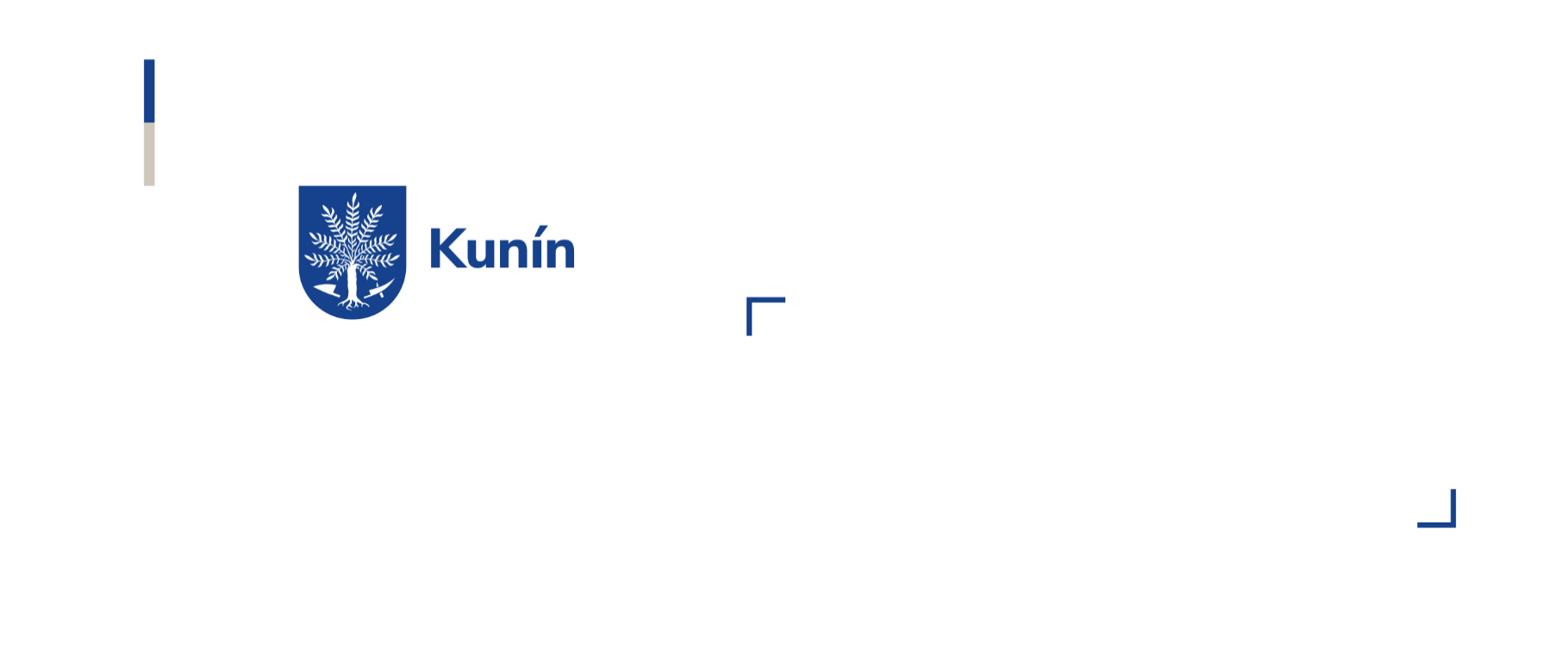 Žádost o povolení kácení dřevin rostoucích mimo les (§ 8 odst. 1 zákona č. 114/1992 Sb., o ochraně přírody a krajiny a vyhlášky č. 189/2013 Sb., o ochraně dřevin a o povolování jejich kácení, ve znění pozdějších předpisů)Žadatel (jen vlastník pozemku či nájemce se souhlasem vlastníka pozemku):Jméno a příjmení (název)___________________________________________________________Datum narození __________________________________________________________________Adresa bydliště (sídla) _____________________________________________________________IČO, (tel. č.) ______________________________________________________________________Údaje o místě kácení podle evidence nemovitostí:Popis dřevin, které mají být káceny: Stromy: Keře:Odůvodnění kácení:Návrh náhradní výsadby: Písemný souhlas vlastníka pozemku (v případě, že žadatel není vlastníkem):Datum: ………………..						…………………………………………………								           podpis žadatelePřílohy:Výpis z katastru nemovitostí (originály nebo ověřené kopie listů vlastnictví ne starší 6ti měsíců s vyznačením vlastnických případně uživatelských vztahů k dotčeným pozemkůmSnímek pozemkové mapy vyhotovený katastrálním úřademSituační nákres umístění dřevin včetně okótování jejich vzdáleností od okolních objektů a hranic pozemkůPozn.: výpis z KN a snímek pozemkové mapy vyhotoví správní orgán zdarma dálkovým přístupemZpracování výše uvedených osobních údajů je prováděno na základě právní povinnosti. Zpracovávání nepovinných osobních údajů (telefon, e-mail), je prováděno ve veřejném zájmu a slouží za účelem rychlejší komunikace a jejich neposkytnutí není podmínkou vyřízení žádosti. Osobní údaje budou používány po dobu vyřizování příslušné agendy a následně uloženy po dobu skartační lhůty. Práva a povinnosti poskytovatele osobních údajů a správce naleznete na www.kunin.czkatastrální územíparc. č. pozemkukultura pozemkudruh dřevinypočetobvod kmene ve výšce 130 cm nad zemídruhvelikost plochy ke kácení